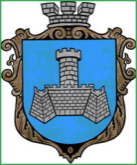 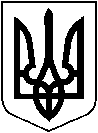 УКРАЇНАВІННИЦЬКОЇ ОБЛАСТІМІСТО ХМІЛЬНИКРОЗПОРЯДЖЕННЯМІСЬКОГО ГОЛОВИвід “29 ” 10. 2019 р                                                                                               	№418-рПро зміни у складі комісії із соціального страхування у виконкомі Хмільницької міської ради	На підставі протоколу проведення загальних зборів працівників апарату міської ради та виконавчих органів міської ради від 30.12.2015 року, враховуючи розпорядження міського голови від 22.10.2019 року №85-рк «Про вихід на роботу Сидоришиної О.Ю.», відповідно до Положення про комісію (уповноваженого) із страхування у зв'язку з тимчасовою  втратою працездатності, затвердженого Постановою правління Фонду соціального страхування  України  19.07.2018 р. №13, Закону України «Про загальнообов’язкове державне соціальне страхування», ст.245 КЗпП України, керуючись ст.ст.42,59 Закону України «Про місцеве самоврядування в Україні»:Внести наступні зміни до розпорядження міського голови від 31.12.2015 р. №433-р «Про делегування представників до складу комісії із соціального страхування у виконкомі Хмільницької міської ради», зі змінами, з 30.10.2019 року:Вивести зі складу комісії із соціального страхування у виконкомі Хмільницької міської ради представника застрахованих осіб Брилянт В.В., завідувача сектору з питань кадрової роботи  відділу організаційно-кадрової роботи міської ради, тимчасово, на період відпустки для догляду за дитиною до досягнення нею трирічного віку Сидоришиної О.Ю.;Делегувати до складу комісії із соціального страхування у виконкомі Хмільницької міської ради представником застрахованих осіб Сидоришину О.Ю., завідувача сектору з питань кадрової роботи  відділу організаційно-кадрової роботи міської ради.Контроль за виконанням цього розпорядження покласти на керуючого справами виконкому міської ради.		         Міський голова                                                    С.Редчик		С.Маташ		С.Єрошенко		О.Тендерис		Н.Буликова		В.Брилянт         О.Сидоришина